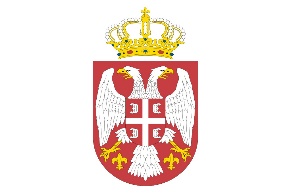 Тел: +381 (010) 311 577, 311 894, 311 876 * Факс: +381 (010) 311 891e-mail: piokrug@mts.rsИ з в е ш т а ј о раду Стручне службе Пиротског управног округаза 2017. годинуIОРГАНИЗАЦИЈА ПИРОТСКОГ УПРАВНОГ ОКРУГА		Пиротски округ основан је 1992.године на основу Уредбе о начину вршења послова министарстава и посебних организација ван седишта („Службени гласник РС“,број 3/91), а његова трансформација у Пиротски управни округ извршена је на основу Уредбе о управним окрузима („Службени гласник РС“, број 15/06).               Пиротски  округ је смештен  у југоисточном делу Србије на површини од 2.763 км2 са центром округа- град Пирот и још три општине: Бела Паланка, Бабушница, и Димитровград. На територији округа живи 92.277 становника (попис из 2011.године).    Управни округ је подручни центар државне управе који обухвата окружне подручне јединице свих органа државне управе које су образоване за његово подручје. За Пиротски управни округ четири министарства су обаразовала подручне јединице са тридесет и два извршилаца, и то:П О С Л О В Н И   П Р О С Т О Р	    Седиште Пиротског управног округа је у Пироту, у улици Српских владара  83. Зграда округа  је стара преко 100 година и у власништву је општине Пирот. У седишту округа је смештена Стручна служба  на челу са Начелником управног округа и oсамнаест инспектора из наведених министарстава.	   Уговорима о закупу службеног простора без надокнаде, регулисан је смештај инспектора који су смештени ван седишта округа и то: 2 инспектора смештени су у згради Фонда ПИО у Белој Паланци, у згради Основног суда у Бабушници смештена су 3, а у  Димитровграду, у згради JП “Комуналац“ смештено је 7 инспектора. Трошкове струје, грејања и одржавања ових просторија, на основу испостављених фактура, плаћа округ.  IIСТРУЧНА СЛУЖБА  ОКРУГАДелокруг Стручне службе управног округа               Према Закону о државној управи („Службени гласник РС“, бр.79/05,101/07,95/10 и 99/14), Стручна служба је задужена за послове стручне и техничке потпоре начелнику Управног округа и заједничке послове за све окружне подручне јединице органа државне управе.   	        Стручна служба и Одсек за опште послове образује се за обављање међусобно сродних послова којима се обезбеђује стручна и техничка потпора начелнику Управног округа у обављању нових дужности, као и инспекцијским службама који су заједнички за све окружне подручне јединице органа државне управе. Стручна служба Управног округа обавља стручне и с њим повезане извршне и оперативне послове, примењујући бројне прописе из области канцеларијског пословања, радног законодавства, финансија, јавних набавки, безбедности и здравља на раду, ванредних ситуација, израде и реализације планова интегритета и других. Делатност Стручне службе поред пружања подршке функцији начелника округа и Савета округа, огледа се и у  обављању оперативних послова везаних за делатност деташираних органа министарстава.   У Стручној служби обављају се послови заједнички свим окружним  подручним јединицама који се односе на: остваривање сарадње са органима државне управе, локалне самоуправе и другим органима и организацијама; управне послове у вези заснивања и престанка радног односа и остваривања права из радног односа; планирање извршења буџета, израду захтева за промену апропријација и промену квота, изради захтева за преузимање обавеза, захтева за плаћање и трансфер средстава, контролу расхода, обраду плаћања и евидентирања трошкова, финансијско извештавање о оствареним приходима и извршеним расходима, прикупљање и контролу података за обрачун плата запослених; састављање анализа, извештаја и информација; набавку, чување и издавање канцеларијског и другог потрошног материјала и ситног инвентара; пријем, евидентирање, здруживање, развођење, архивирање и експедиција предмета; дактилографски послови и послови умножавања материјала; превоз путничким аутомобилом; административни послови везани за рад Савета управног округа, текуће одржавање пословног простора и други послови од значаја за рад Управног округа. 1. СИСТЕМАТИТАЦИЈА И ПОПУЊЕНОСТ РАДНИХ МЕСТА СТРУЧНЕ СЛУЖБЕ     Стручна служба Пиротског управног округа обавља послове којима се обезбеђује стручна и техничка потпора начелнику управног округа у обављању његових дужности  и послова који су заједнички за све окружне подручне јединице органа државне управе. Послови који се обављају у стручној служби Пиротског управног округа односе се на:-  остваривање сарадње са органима државне управе, локалне самоуправе и другим органима и организацијама; 	- управне послове у вези са заснивањем и престанком радног односа и остваривањем права из радног односа запослених у Стручној служби управног Округа; правне послове  за потребе управног Округа; персоналне и друге евиденције запослених у управном Округу;- обављање финансијско-материјалних послова у вези са планирањем и наменским трошењем средстава за рад управног Округа; припрему годишњих и периодичних извештаја, припрему предлога потребних средстава за рад управног Округа, финансијски план, завршни рачун, извештаја о утрошеним средствима управног Округа; обраду података за исплату плата, других примања и накнада запослених  у управном Округу; контролу финансијских и рачуноводствених података; израду анализе , информације и друга акта која се односе на планирање, обезбеђење и реализацију средстава; вођење књиговодствене и друге евиденције из области материјално-финансијских послова, континуирано праћење прописа из области финансија;- обављање канцеларијских послова; вршење пријема поште и поднесака упућене министарствима; завођење, евидентирање  и здруживање предмета путем АОП-а, развођење, архивирање и чување аката у архиву; обавештење странкама о кретању предмета; пријем пошиљака и предмета за експедовање преко поште; ковертирање и завођење поште у књигу отпреме, евидентирање утрошака канцеларијског материјала и поштанских трошкова.                   На основу Одлуке о максималном броју запослених на неодређено време у систему државних органа, систему јавних служби, систему Аутономне покрајине Војводине и систему локалне самоуправе за 2015. годину („Службени гласник РС“, број 101/15),током 2015.године донет је Правилником о унутрашњем уређењу и систематизацији радних места у Стручној служби Пиротског управног округа којим је систематизовано 6 радних места са 7 извршиоца и то: начелник управног округа - државни службеник на положају, државни службеници: шеф одсека – 1 извршилац, референт за кацеларијске послове - 2 извршиоца; намештеници: технички секретар – 1 извршилац, возач - 1 извршилац  и оператер – дактилограф - 1 извршилац.           Табеларни приказОвај Правилника о унутрашњем уређењу и систематизацији радних места у Стручној служби Пиротског управног округа у складу је са наведеном Одлуком Владе.2.НАЧЕЛНИК ОКРУГА                Решењем Владе Републике Србије 24 Број:119-2217/2016 год. 27.фебруара 2016.год. на место начелника Пиротског управног округа постављена је Драгана Тончић која је у току године имала бројне активности: Извештај о раду начелника Пиротског управног округа Драгане Тончић за период 01.01.2017. – 31.12.2017.Активности у ПУО:Савет округа – У току горе наведеног периода одржана су четири савета. Први Савет одржан је 21.02.2017. са тачкама дневног реда: Усвајање записника са предходног Савета,Окончање пописа незаконито изграђених објеката у законском року,Предлог возова за превоз путника у округу за 2017.РазноДруги Савет одржан је 04.05.2017. са тачкама дневног реда:Усвајање записника са предходног Савета,Пилот пројекат за примену различитих мера популационе политике,Озакоњење – степен завршеткаУкључивање „Србија воза“ у превоз путника на територији ПУОРазноТрећи Савет округа одржан је 15.08.2017. са тачкама дневног реда:Усвајање записника са предходног Савета,Спровођење Закона о озакоњењу – примена члана 7, став 6 и 7РазноЧетврти Савет округа одржан је 27.09.2017. са тачкама дневног реда:Усвајање записника са предходног Савета,Примена Закона о становању и регистрацији стамбених задруга,Примена Закона о озакоњењу,РазноКако је Закон о озакоњењу ступио на снагу 27.11.2015. са његовом применом се одмах почело. Разлог недовољне ефикасности на терену од стране локалних самоуправа је недовољан број извршиоца – пописивача који су запослени при одељењима за грађевинско комуналне послове.Министарство грађевинарства, саобраћаја и инфраструктуре је у сталној комуникацији са округом препознало проблем, који је делимично решен упошљавањем нових радника по уговору о привремено – повременим пословима, уз сагласност Министарства за државну управу и локалну самоуправу и Министарства финансија. Грађевински инжењери запослени у горе поменутој служби су указали и на још један проблем, а то је веома лош сателитски снимак који је био доста мрачан за подручје Пиротског округа. Републички геодетски завод је на апел начелника округа побољшао снимак до неког степена, тако да је и са те стране дошло до убрзанијег пописа нелегално изграђених објеката.Све три општине, као и град Пирот испоштовале су рокове, уз мања одступања, што се тиче пописа нелегално изграђених објеката. По доношењу решења, ради се на легализацији или рушењу бесправно подигнутих објеката.Општина Димитровград је ушла у пилот пројекат за примену различитих мера популационе политике као девастирано подручје са ниском стопом наталитета. Применом Закона о становању све локалне самоуправе са нашег подручја испоштовале су рок 12.12.2017. како би регистровали своје стамбене заједнице. Рад републичких инспекцијских служби се на сваком Савету провлачио под разно и за дату ситуацију и дати моменат решавао у ходу. Генерално, сарадња и комуникација са локалним самоуправама и републичким инспекцијским службама је обострано задовољавајућа.Окружни штаб за ванредне ситуације – Окружни штаб за ванредне ситуације је у 2017. години одржао је укупно четири седнице штаба и то:   11.01.2017. године, ванредну седницу,01.03.2017. године, свечану седницу,11.04.2017. године, редовну седницу и 13.11.2017. године, редовну седницу окружног штаба.ОкШВС Пиротског управног округа је на седницама штаба донео 17 закључака. На редовној 10, на ванредној 7. Издата је 1 препорука. Наредбе нису издаване.Ванредна ситуација је проглашена у општини Димитровград у периоду од 10. до 16. јануара због великих падавина и ниских температура. У ПУО није било већих последица обилних падавина.ОкШВС је у току целе године пратио стање и организацију система заштите и спасавања и предлагао мере за њихово побољшање. План рада ОкШВС за 2017. је у потпуности реализован. Усвојен је план за 2018. са активностима на побољшању достигнутог степена организованости система ЗиС у локалним самоуправама.У месецу марту начелница Пиротског управног округа је присуствовала семинару „Искуства земаља у региону у ванредним ситуацијама“ и дводневној обуци у мају месецу за команданте окружних штабова у Београду.Организација рада са републичким инспекцијским службама – Сви представници републичких инспекцијских служби позивани су на редовне колегијуме на којима су презентовали свој рад. Како је на снази нови Закон о инспекцијском надзору, сви инспектори у својим извештајима раде по овом Закону, а конференције за новинаре су у просторијама округа држане квартално. По потреби, одржавани су радни састанци на којима је решавана текућа проблематика. Сарадња са инспекторима је на веома високом професионалном нивоу, а њихов рад се може вредновати највећом оценом. Такође, сарадња са инспокторима чија су седишта у другим окрузима је веома добра, тако да смо заједничким снагама приступали проблемима и исте отклањали. У току године спроведене су акције заједничких контрола више инспекцијских служби, што је дало добре реултате, како откривања неправилности у раду, тако и превентивно саветодавних резултата.Републички инспектори су поред града Пирота, смештени и у државне институције у суседним локалним самоуправама, Бабушници, Белој Паланци и Димитровгрду. У току године, уведен је интернет за све инспекторе, а за најслабије опремљене решен је и инвентар, замењен је новим и на тај начин је Пиротски управни округ потврдио да буде и  у том делу сервис за инспекцијске службе.У току 2017. године, Пиротски управни округ је остао без републичког здравственог инспектора јер је исти отишао у старосну пензију, а до краја године другим није надомештено упражњено место. После паузе од пар година, Пиротски управни округ добио је шумарског инспектора, а инспекција рада је појачана за још једног инспектора. Закључно са 2017. годином, Пиротски управни округ има 31 републичког инспектора.Сарадња са окрузима -    По доласку у Министарство државне управе и локалне самоуправе у јулу 2017. нови министар, господин Бранко Ружић, одржао је у  Нишавском управном округу  састанак са начелницима свих 29 округа у Републици Србији. На састанку је договорена координација са представником координације, начелницом Јужнобанатског управног округа, која је постала стални члан координационе комисије. Уласком у то тело, дало се на значају начелника округа. У току године одржане су три велике координације, у Пироту, Панчеву и Ужицу на којима је разматрана текућа проблематика уз предлоге за решавање истих. Одржана је и радионица на Старој планини на којој су у организацији МДУЛС учествовали сви начелници, са темом „Управљање људским ресурсима у локалној самоуправи“. Сарадња и комуникација са окрузима је на задовољавајућем нивоу, како начелника, тако и стручне службе, сваког из свог делокруга рада.Сарадња са Министарствима – Реализација свих задатака од стране Министарстава Владе Републике Србије је остварена из сталне комуникације и конекције. Како у погледу миграната, који су на територији округа смештени у три прихватна центра ( Пирот, Димитровград и Бела Паланка) а у надлежности Министарства за рад, запошљавање, борачка и социјална питања, тако и у примени Закона о озакоњењу у локалним самоуправама а под ингеренцијом Министарства грађевинарства, саобраћаја и инфраструктуре. Такође, у овој години је рализована и примена Закона о становању, а окрузи су и овога пута били спона између Министарства и локалних самоуправа у којима се је вршила регистрација стамбених заједница.Радни састанци у округу – У Пиротском управном округу су се од почетка године одржавали следећи састанци: -  Туристичка организација града Пирота са републичким инспекцијским службама одржала је састанак у вези предстојећег 5. сајма пегланих кобасица. - У великој сали ПУО обележен је дан Војске Републике Србије,- Обележен је светски дан цивилне заштите,-  ПУО посетио је министар без портфеља господин Кркобабић,-  Уприличен је испраћај кадета у средњу војну школу и на факултет,  -  Одржана је прва седница формиране уговорне окружне привредне коморе Пирот,-  Дан отворених врата са републичким инспекцијским службама, -  Координација са начелницима, - Састанак са представницима Коридора, Актора и подизвођача са локала, -  Округли сто Агенције за борбу против корупције, - Месечни колегијуми са инспекцијским службама, - Новогодишњи коктел за привреднике и сараднике.Остале активности -   У току календарске 2017. начелница Пиротског управног округа имала је следеће активности:5. Сајам пеглане кобасицеСеминар „Искуства земаља у региону у ванредним ситуацијама“Обележавање међународног дана деце оболеле од ракаДан државности – пријем на Андрићевом венцуПолагање венца на спомен обележје Василу ЛевскомСтогодишњица топличког устанка„Ка бољој демографској будућности Србије“САНУСветски дан цивилне заштитеСећање на депортовање пиротских ЈеврејаДани Пирота у НишуОбележавање дана Војске СрбијеОбележавање дана победе над фашизмомУправљање људским ресурсима у локалној самоуправи – округли стоРедовна Скупштина ИПА пројеката – прекогранична сарадњаПосета министра Кркобабића Пиротском управном округуКонститутивна седница парламента привредника регионалне привредне коморе Нишавског, Пиротског и Топличког округаПлан одбране општине Бела ПаланкаИнаугурација председника Р.Србије Александра ВучићаФормирање Уговорне окружне привредне коморе ПиротДан БелорусијеДан општине Беле ПаланкеСећање на дан устанка – полагање венацаПрезентација – Регионални просторни план региона Јужне и Источне Србије13. међународни фестивал фолклораДруга фаза Закона о озакоњењу – реализацијаДани банице – Бела ПаланкаПрва Скупштина уговорне окружне привредне коморе ПиротСлава града ПиротаСпровођење мера популационе политике на југу и истоку Србије – министарка без портфеља Славица Ђукић ДејановићЗакон о становању – презентација у министарству Роштиљијада – ЛесковацДан општине Бабушница35 година рада службе хитне медицинске помоћиОбележавање 99. годишњице пробоја Солунског фронта – полагање венацаОтварање дела ауто пута на Коридору 10 од Пирота до бугарске границеДан безбедности у компанији Тигар ТајерсПолагање венаца на Грчком и Српском гробљу у спомен борцима из Првог Светског ратаДан општине ДимитровградОтварање новог сервисног центра ПУ ПиротДан треће бригаде КоВ Србије у НишуПодизање свести о значају археолошког наслеђа – радионицаХолипри – научно – стручни симпозијум  у Високој школи струковних студија за образовање васпитача Координација за југ СрбијеДани отворених врата са републичким инспекцијским службамаВурдијада – БабушницаУправљање људким ресурсима у локалној самоуправи – семинар на Старој планини у организацији МДУЛС                             -     Отварање првог погона на био масу у ОШ.“8. септембар“Обилазак инспекцијских служби у Бабушници и ДимитровградуСастанак са представницима Коридора, Актора и подизвођачаЈесењи сајам запошљавањаДан примирја у Првом Светском рату – полагање венаца на спомен обележје палих бораца у Софији, Република БугарскаОбележавање 61. године постојања Историјског архива у ПиротуЈавна расправа на предлог нацрта Закона о смањењу ризика од катастрофа – Ниш, ПК НишУнапређење рада инспекцијских служби са министарствимаДан Републике РумунијеАгенција за борбу против корупције – округли стоМирно решавање радних спорова – семинарКоординација у УжицуМеђународно научно стручна конференција „Регионални развој и прекогранична сарадња“140 година ослобођења од турака у општини Бела Паланка – полагање венацаНовогодишњи коктел за пословне сараднике и пријатеље.Пријем грађана – Пријем грађана код начелника Пиротског округа је четвртком, а по потреби и сваког дана у зависности од ситуације.Стручна служба – Стручна служба ПУО броји шест запослених, без начелника. Рад ове службе је синхронизован и активан, а оперативни колегијуми се одржавају на дневној основи. Потребе за упошљавање нових инспектора -  Пиротски управни округ је без  инспектора за контролу хлеба (нема га задњих шест година), тако да је обезбеђење овог профила ургентно у овом тренутку јер се основна животна намирница не контролише.  Покренута је иницијатива за упошљавање истог. Здравствени инспектор је 28. јуна 2017. отишао  у старосну пензију тако да  стоји потреба и за упошљавањем овог профила.Сарадња са привредом – Привреда Пиротског управног округа је са тенденцијом сталног раста. Поред мултинационалне компаније Тигар Тајерс-а и одличном сарадњом са округом, и остали привредници и предузетници су препознали добру намеру и укључили се у Уговорну окружну привредну комору Пирот, која је до краја 2017. имала скоро 150 привредника и предузетника са територије округа. Добар тренд ће се, верујем, наставити и у наредним годинама, а пуна подршка округа је препознатљива и служи као добра основа за надградњу просперитетног друштва и заједнице у којој је добро тло за живљење.Сарадња -  Пиротски округ има традиционалну сарадњу са Амбасадом Републике Француске, Амбасадом Грчке, Амбасадом Бугарске и  Амбасадом Белорусије. Начелница Пиротског управног округа присуствовала је у току 2017. свим државним свечаностима, на којима се полажу венци и обележавају најбитнији државни датуми из наше историје.КАНЦЕЛАРИЈСКИ ПОСЛОВИ            Од 01.01.2017. до 31.12.2017 године у писарници Пиротског управног округа укупно је заведено 6.564 предмета, а архивирано 3.773 предмета из 2017. године, 1.445 предмета из 2016.године и око 1.000 предмета из претходних година.У току 2017.6 године примљено је 1.14 препоручених пошиљки и око 300 обичних писама, а  отпремљено  је 1.148 препоручених и 200 обичних писама. Отпремљено је 502 захтева судији за прекршаје, примљено је 358 рачуна и 618 обавештења, решења, пријава, допуна и других дописа.            Табеларни приказ:ИЗЛУЧИВАЊЕ РЕГИСТРАТУРСКОГ МАТРИЈАЛА И други канцеларијски послови У 2017.години спремљенo је и излучено 9,6 метра безвредног регистратурског материјала из 2006.године.    У току целе године вршено је требовање и издавање канцеларијског материјала и о томе вођена евиденција.Штампање докумената са флеш меморије, скенирање и копирање обавља се  за потребе свих запослених у округу. За рад у писарници систематизовано је једно радно место са два извршиоца у звању референта за канцеларијске послове који су, сходно постављеним радним циљевима, све задатке успешно обавили.     ДАКТИЛОГРАФСКИ ПОСЛОВИ                За рад на пословима у дактилобироу систематизовано је једно радно место са једним извршиоцем. Откуцано је 113 решења, 166 записника, 141 извештај, 159 захтева судији за прекршаје, 434 решења о распореду средстава, 434 захтева за плаћање, 09 закључака и 18 обрасца и око 253 разних  дописа. Табеларни приказПОСЛОВИ ТЕХНИЧКОГ СЕКРЕТАРА       Заказивање пријема странака, комуникација са представницимамедија, слање позива и организовање састанака, присуство састанцима и вођење записника, пријем и слање поште за начелника округа, пријем електронске поште, вођење евиденције о предметима Стручне службе, месечно извештавање СУК-а о броју запослених, вођење евиденције о променама у статусу запослених, куцање дописа за потребе начелника округа.ФИНАНСИЈСКИ ПОСЛОВИ	      За обављање финансијских послова није систематизовано радно место, па  послове из  области финансија обавља шеф одсека за опште и финансијске послове, и то:  урађен финансијски план на месечном нивоу(фебруар-децембар) и декадни финансијски планови за 2017.годину,Завршни рачун за 2016.годину,План јавних набавки за 2017.годину,Предлог финансијског плана за 2018-2020.год.поднето 24 пореских пријава за обрачунате и плаћене порезе и доприносе,поднета Појединачна пореска пријава за 2017.годину,извештај о извршењу буџета за период 01.01-30.03.2017,извештај о извршењу буџета за период 01.01-30.06.2017,извештај о извршењу буџета за период 01.01-30.09.2017,извештај о извршењу буџета од 01.01-31.12.2017.године,месечно планирање извршења буџета,израда захтева за промену апропријација,израда захтева за промену квота,вођење пословних књига основних средстава и ситног инвентара,набавка опреме и инвентара,контирање и књижење финансијске документација, поднето 434 захтева за плаћање, поднети извештаји о јавним набавкама Управи за јавне набавке   и објављена обавештења на сајту Управе за јавне набвке,редовно учитавање података у Регистар запослених и Централни регистар за кадровску евиденцију,поднето 12 Извештаја Секретаријату Владе о употреби и трошковима за једно возило.            У периоду од 01.01.- 31.12.2017.године реализовани спроведени су поступци набавки на које се Закон не примењује и склопљени уговори са добављачима и о томе поднети извештаји.Законом о буџету за 2017.годину за Пиротски управни округ предвиђено је 12.123.000,00 динара, а извршено 10.996 264,46динара и то:Табеларни приказ   У оквиру општих и правних послова поднети су:Извештај о раду Стручне службе Пиротског управног округа за 2016год.Информатор о раду за 2016.годину,12 месечних извештаја о запосленима у Стручној служби округа за потребе СУК.Достављени извештаји Поверенику за информације од јавног значаја,Републичкој дирекцији за имовину достављени извештаји НЕП и ЗОС,Израђена решења о годишњим одморима запослених,У припреми је Извештај о оцењивање државних службеника,Утврђени су радни циљеви за 2017.годину.Упућено више дописа министарствима и другим органима.Радници Одсека за опште послове су извршавали административне, техничке и помоћне послове за конференције за новинаре и друге облике доступности информацијама и радне састанке које је одржавао начелник Округа.У току 2017. године, начелник округа је одржао 42 колегијума са начелницима подручних јединица државних органа. Анализирани су планови и извештаји о раду, што је имало за циљ да се спрече негативне појаве и афирмишу позитивне активности запослених.Такође, у току 2017. године одржане су 4 седнице Савета управног округа са градоначелником и председницима општина и поднети извештаји о раду Савета.Поднесци који се упућују начелнику округа најчешће су информативног карактера тј. начелник се обавештава о одређеним појавама, неправилностима или пропустима на које он затим реагује контактима са одговарајућим надлежним службама или се захтева решавање неких индивидуалних проблема. О предузетим активностима Стручна служба редовно обавештава странке .Сваки поднети захтев странке се уредно евидентира и разводи на основу јединствене класификације предмета по материји и по правилима канцеларијског пословања,а на захтев странке издају се копије решења или записника.Странке подносе захтевеза утврђивање минимално техничких услова за обављање одређених делатности, који се упућују појединим инспекцијама надлежним за њихово решавање. Такви захтеви се подносе на типским обрасцима који се могу добити у писарници или се на основу личног захтева странке могу проследити факсом или електронским путем. Том приликом странка добија и све информације о начину решавања, висини износа накнада које се морају уплатити, са подацима о сврси, примаоцу и рачуну уплате.ИНВЕСТИЦИОНО ОДРЖАВАЊЕ                   Зграда у којој су смештене Стручна служба округа и деташирани органи наведених министарстава стара  је више од 100 година. Пре пар година појавила се влага у канцеларијама које се налазе  у приземљу зграде.У току 2017.године ангажовали смо стручњаке, али и поред тога проблем није у потпуности решен. Такође, у току године обављено је чишћење инсталације за централно грејање.У претходних неколико година вршена је сукцесивна замена столарије у згради, па је у току 2017. године замењено преосталих петора врата.ВОЗИЛА                  У складу са Уредбом о начину коришћења службних возила која нису одобрена за употребу, Пиротски управни округ сада користи једно возило марке HONDA CIVIC које је у периоду од 01.01-31.12.2017.године прешло  22.022 км.                У току 2017. године извршена су 2 редовна и 2 ванредни сервис и извршена замена пнеуматика.                 Возило HONDA CIVIC  је каско осигурано, извршен је редован сервис и неке неопходне поправке.О кретању возила и утрошку горива  води се уредна евиденција.                Возило марке JUGO регистарских ознака PI 015-RG је годинама користила инспекција рада, а у 2015.години на захтев Министарства за рад раскинут је уговор. С обзиром да је возило у лошем стању и да Пиротски управни округ нема одобрење за коришћење, обавестили смо Дирекцију за имовину да је возило на располагању  за даље поступање.РАЧУНАРСКА ОПРЕМАИ КАНЦЕЛАРИЈСКИ НАМЕШТАЈ            У току 2017. године купљено 15 конференцијских столица, два архивска ормана, један клима уређај, један лаптоп и други ситан инвентар по захтеву инспекцијских служби које су смештене у седишту округа и у суседним општинама.Сервисирани су фотокопир - апарати и два пута у току године сервисирани су  систем за дојаву пожара и противпожарни апарати.Такође, у току године уграђен је и систем за видео надзор.ЗАКЉУЧАК	Као што је наведено, Стручна служба и део инспекцијских служби округа смештене  су у згради старој преко сто година.  Редовним одржавањем створени су добри смештајни услови како за запослене у Стручној служби, тако и за инспекторе који своју делатност обављају на територији пиротског округа. У току 2017.године, извршене су све планиране набавке опреме и планирани радови, па се може рећи да су службе солидно технички опремљене.	Правилником о унутрашњем уређењу и систематизацији радних места који је донет почетком 2016.године смањен је број извршиоца у стручној служби округа.Овим Правилнико није систематизовано радно место за обављање финансијско-материјалних послова и обраду финансијске документације, а служба нема  ни дипломираног правника. За послове одржавања хигијене склопљен је уговор са Агенцијом, која по истеку месеца Пиротском управном округу испоставља фактуру, а за обављање финансијско- материјалних послова повремено ангажујемо лице по уговору.Такође, ни радно место за портирске послове и послове обезбеђења није систематизовано,  па је зграда округа без обезбеђења, а послове кувања кафе, послужења на састанцима и пријемима обављају технички секретар и други запослени.        Број нових програма који се користе у раду, а за чије инсталирање и одржавање је потребно стручно знање, стално се повећава. Запосленима у Стручној служби а и у инспекцијским службама су потребне информатичке услуге, за које ангажујемо лице по основу Уговора.        Стручна служба пружа начелнику округа и окружним подручним јединицама логистичку   подршку која се огледа у обезбеђивању, опремању и одржавању радног простора, обављању административних и других послова, како би услови за рад били задовољавајући.          Пирот, 31.01.2018.                                                                                      Н А Ч Е Л Н И К                                                                                                    ПИРОТСКОГ УПРАВНОГ ОКРУГА                                                                                                                      Драгана Тончић        Република Србија Пиротски управни                     округБрој: 922-02-3 /2018-01                Датум: 31.01.2018.Republic of SerbiaDistrict of Pirot    83, Srpskih vladara str18300 PirotМИНИСТАРСТВОБрој извршиоца у округу1. Министарство пољопривреде и заштите животне средине132. Министарство за рад,запошљавање,борачка и социјална питања63. Министарство здравља54. Министарство трговине,туризма и телекомуникације7Укупно:31Намена                                                  Бројприземљеприземљеканцеларије                                         9канцеларије                                         9мокри чвор                                          1мокри чвор                                          1архива                                                  1архива                                                  1котларница                                          1котларница                                          1укупно приземље                            312 м2укупно приземље                            312 м2спратспратканцеларије                                          8канцеларије                                          8мокри чвор                                           1мокри чвор                                           1сала за састанке                                   1сала за састанке                                   1укупно спрат                                     312 м2укупно спрат                                     312 м2укупно:                                  624 м2укупно:                                  624 м2Назив радног местаБрој радних местаБрој извршиоцаПоложајНачелник управног округа1 државни службеник на положајуСаветникЈедно радно место1 државни службеникРеферентЈедно радно место2 државна службеникаIII врста радног места намештеникаЈедно радно место1 намештеникIV врста радног места намештеникаДва радна места1 намештеникМИНИСТАРСТВО ПОЉОПРИВРЕД И ЗАШТИТЕ ЖИВОТНЕ СРЕДИНЕМИНИСТАРСТВО ПОЉОПРИВРЕД И ЗАШТИТЕ ЖИВОТНЕ СРЕДИНЕМИНИСТАРСТВО ПОЉОПРИВРЕД И ЗАШТИТЕ ЖИВОТНЕ СРЕДИНЕИНСПЕКЦИЈСКЕ СЛУЖБЕБРОЈ ЗАВЕДЕНИХ ПРЕДМЕТА У 2017. ГОДИНИБРОЈ ИЗВРШИОЦАШУМАРСКА ИНСПЕКЦИЈА602УПРАВА ЗА ВЕТЕРИНУ1.8105ПОЉОПРИВРЕДНА ИНСПЕКЦИЈА4193ВОДОПРИВРЕДНА ИНСПЕКЦИЈА1131  У К  У П Н О2.48712МИНИСТАРСТВО ЗАШТИТЕ ЖИВОТНЕ СРЕДИНЕМИНИСТАРСТВО ЗАШТИТЕ ЖИВОТНЕ СРЕДИНЕМИНИСТАРСТВО ЗАШТИТЕ ЖИВОТНЕ СРЕДИНЕИНСПЕКЦИЈА ЗА ЗАШТИТУ ЖИВОТНЕ СРЕДИНЕ1883МИНИСТАРСТВО ЗДРАВЉАМИНИСТАРСТВО ЗДРАВЉАМИНИСТАРСТВО ЗДРАВЉАИНСПЕКЦИЈСКЕ СЛУЖБЕБРОЈ ЗАВЕДЕНИХ ПРЕДМЕТА У 2016.ГОДИНИБРОЈ ИЗВРШИОЦАСАНИТАРНА ИНСПЕКЦИЈА1.6525ЗДРАВСТВНЕ ИНСПЕКЦИЈА291У К У П Н О1.6816МИНИСТАРСТВО ЗА РАД ЗАПОШЉАВАЊЕ БОРАЧКА И СОЦИЈАЛНА ПИТАЊАМИНИСТАРСТВО ЗА РАД ЗАПОШЉАВАЊЕ БОРАЧКА И СОЦИЈАЛНА ПИТАЊАМИНИСТАРСТВО ЗА РАД ЗАПОШЉАВАЊЕ БОРАЧКА И СОЦИЈАЛНА ПИТАЊАИНСПЕКЦИЈСКЕ СЛУЖБЕБРОЈ ЗАВЕДЕНИХ ПРЕДМЕТА У 2017. ГОДИНИБРОЈ ИЗВРШИОЦАИНСПЕКЦИЈА РАДА1.5555У К У П Н О1.5555МИНИСТАРСТВО ТРГОВИНЕ ТУРИЗМА И ТЕЛЕКОМУНИКАЦИЈЕМИНИСТАРСТВО ТРГОВИНЕ ТУРИЗМА И ТЕЛЕКОМУНИКАЦИЈЕМИНИСТАРСТВО ТРГОВИНЕ ТУРИЗМА И ТЕЛЕКОМУНИКАЦИЈЕИНСПЕКЦИЈСКЕ СЛУЖБЕБРОЈ ЗАВЕДЕНИХ ПРЕДМЕТА У 2017 ГОДИНИБРОЈ ИЗВРШИОЦАТРЖИШНА ИНСПЕКЦИЈА3736ТУРИСТИЧКА ИНСПЕКЦИЈА1361У К У П Н О5097ПИРОТСКИ УПРАВНИ ОКРУГПИРОТСКИ УПРАВНИ ОКРУГПИРОТСКИ УПРАВНИ ОКРУГСТРУЧНА СЛУЖБА ОКРУГАБРОЈ ЗАВЕДЕНИХ ПРЕДМЕТА У 2017 ГОДИНИ                                                                                 229БРОЈ ЗАВЕДЕНИХ ПРЕДМЕТА У 2017 ГОДИНИ                                                                                 229ПОСЛОВИ У ПИСАРНИЦИ2017 ГОДИНАУКУПАН БРОЈ ЗАВЕДЕНИХ ПРЕДМЕТА6.564УКУПАН БРОЈ АРХИВИРАНИХ ПРЕДМЕТА5.318 ОТПРЕМЉЕНА ПОШТА1584+ 100 (препоручена и обична)ОТПРЕМЉЕНИ ЗАХТЕВИ СУДИЈИ ЗА ПРЕКРШАЈЕ502ПРИМЉЕНА ПОШТА1.148 + 300 (препоручена и обична)ПРИМЉЕНИ РАЧУНИ358ИЗЛУЧЕН БЕЗВРЕДНИ РЕГИСТРАТУРСКИ МАТЕРИЈАЛ9,6 МЕТАРАУКУПАН БРОЈ  ОТКУЦАНИХ: 2017 ГОДИНАРЕШЕЊА 113ИЗВЕШТАЈИ141ОБРАСЦИ  18ЗАХТЕВИ СУДИЈИ ЗА ПРЕКРШАЈЕ159ЗАХТЕВИ ЗА ПЛАЋАЊЕ434РЕШЕЊА О РАСПОРЕДУ ЗА ПЛАЋАЊЕ434ЗАПИСНИЦИ166ЗАКЉУЧЦИ  09ОСТАЛИ ДОПИСИ253Рб.Предмет набавкеПроцењена вредност безПДВ-аОснов за изузећеПокретање поступкаИзвршење уговора1.Гориво за сл.возило392 000,0039.202/201702/20182.Чишћење пословних просторија392 000,0039.202/201701/20183.Административна опрема174 000,0039.201/201711/20174.Уградна опрема322 000,0039.201/201711/20175.Канцеларијски намештај123 000,0039.211/20176.Електронска опрема174 000,0039.201/201710/20177.Репрезентација  83 000,0039.201/20178.Одржавање и поправка опреме  53 000,0039.201/201712/20179.Одрж. и поправка зграде246 000,0039.211/201712/201710Канцеларијски материјал246 000,0039.201/201712/2017ГлавФункцијаЕк.кл.ОписСредства из буџетаУтрошеноОстало неутрошено51.22ПИРОТСКИ УПРАВНИ ОКРУГ130Опште услуге411Плате, додаци и накнаде запослених5 500 0004 700 568799 431412Социјални доприноси на терет послодавца988 000841 322146 677413Накнаде у натури30 00017 00013 000414Социјална давања запосленима68 00010 000,0058 000415Накнаде трошкова за запослене150 000136 36014 640416Накнаде запосленима и остали посебни расходи1 0001 000421Стални трошкови2 600 0002 599 443556422Трошкови путовања150 0008973960 260423Услуге по уговору400 000397 7142 285425Текуће поправке и одржавање570 000568 8761 124426Материјал1 000 000987 08412 915482Порези, обавезне таксе и казне и пенали30 00029 0001 000483Новчане казне и пенали6 000      6 000512Машине и опрема630 000620 1549 0001Извори финан. за функцију 130: Приходи из буџета12 123 00010 996 264 1.126736Укупно за функцију 130:12 123 00010 996 264 1.1267361Извори фин. за главу 51.22: Приходи из буџета12 123 00010 996 2641.126736